Ayuntamiento de Fuentecantos (Soria)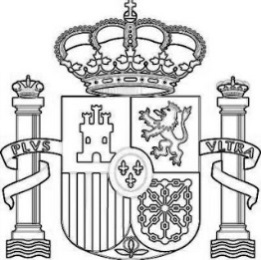 BandoLa Secretaría Permanecerá Cerrada el próximo Miercoles 16 de Octubre. A cambio se abrirá el Viernes 18 de Octubre de 9 a 2.En Fuentecantos a 9 de Octubre de 2019El Alcalde.Fdo.: Juan Carlos García Hernández